Comité intergouvernemental de la propriété intellectuelle relative aux ressources génétiques, aux savoirs traditionnels et au folkloreTrente et unième sessionGenève, 19 – 23 septembre 2016Note d’information à l’intention du Groupe d’experts des communautés autochtones et localesDocument établi par le SecrétariatÀ sa septième session, le Comité intergouvernemental de la propriété intellectuelle relative aux ressources génétiques, aux savoirs traditionnels et au folklore (ci-après dénommé “comité”) est convenu “que, immédiatement avant le début des sessions du comité, une demi-journée devra être consacrée à des exposés thématiques présentés sous la présidence d’un représentant d’une communauté locale ou autochtone”.  Ce genre de réunion est organisé à l’occasion de chaque session du comité depuis 2005.Le thème retenu pour la trentième et unième session du comité est : “Projets d’articles de l’IGC sur la protection des savoirs traditionnels : points de vue des communautés autochtones et locales”.Le programme provisoire de la réunion du groupe est joint en annexe au présent document.[L’annexe suit]PROGRAMME PROVISOIRE DE LA RÉUNION DU GROUPE D’EXPERTS[Fin de l’annexe et du document]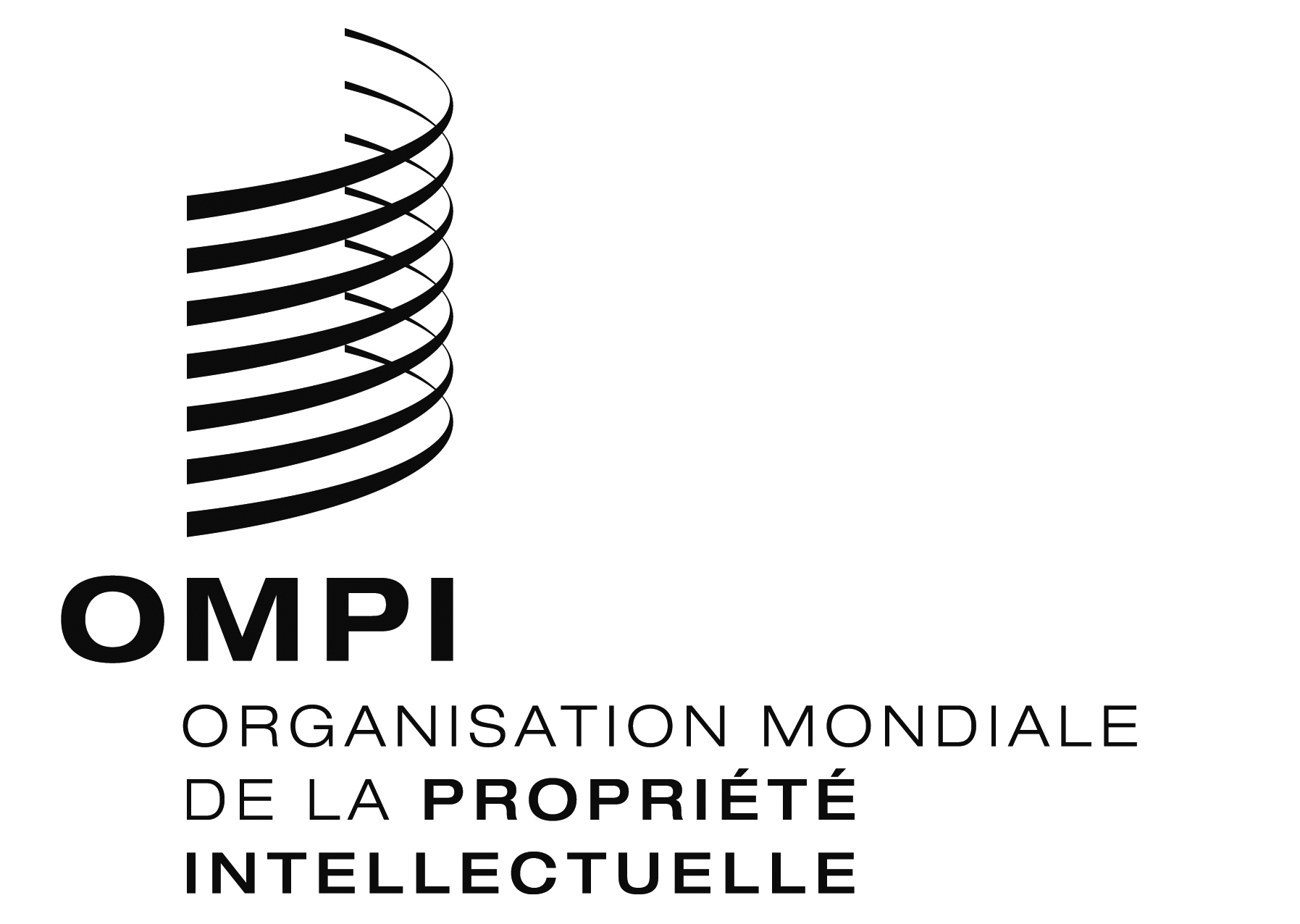 FWIPO/GRTKF/IC/31/INF/5WIPO/GRTKF/IC/31/INF/5WIPO/GRTKF/IC/31/INF/5ORIGINAL : anglaisORIGINAL : anglaisORIGINAL : anglaisDATE : 23 août 2016DATE : 23 août 2016DATE : 23 août 2016Lundi 19 septembre 2016Lundi 19 septembre 201611 h 00OuvertureOuverturePrésident – (à désigner par le Forum consultatif des peuples autochtones de l’OMPI)Président – (à désigner par le Forum consultatif des peuples autochtones de l’OMPI)11 h 00 – 12 h 20Conférencière principale : Mme Laila Susanne Vars, membre du peuple same (Norvège);  membre du Parlement same;  négociatrice pour la Déclaration des Nations Unies sur les droits des peuples autochtones;  directrice de Galdu – Centre d’informations sur les droits des peuples autochtones (Norvège)Conférencière principale : Mme Laila Susanne Vars, membre du peuple same (Norvège);  membre du Parlement same;  négociatrice pour la Déclaration des Nations Unies sur les droits des peuples autochtones;  directrice de Galdu – Centre d’informations sur les droits des peuples autochtones (Norvège)11 h 20 – 11 h 40Participante : Mme Jennifer Tauli Corpuz, membre du peuple Kankana-ey Igorot de la Mountain Province (Philippines);  coordinatrice des questions juridiques, Tebtebba – Centre international des peuples autochtones pour la recherche et l’éducation (Philippines)Participante : Mme Jennifer Tauli Corpuz, membre du peuple Kankana-ey Igorot de la Mountain Province (Philippines);  coordinatrice des questions juridiques, Tebtebba – Centre international des peuples autochtones pour la recherche et l’éducation (Philippines)11 h 40 – 12 h 00Participant : M. Jim Walker, membre des peuples Iman et Goreng Goreng (Australie);  membre du bureau exécutif de la Murri Mura Aboriginal Corporation et de la Foundation for Aboriginal and Islander Research (Australie)Participant : M. Jim Walker, membre des peuples Iman et Goreng Goreng (Australie);  membre du bureau exécutif de la Murri Mura Aboriginal Corporation et de la Foundation for Aboriginal and Islander Research (Australie)12 h 00 – 12 h 15 Débat général et clôture Débat général et clôture 